DONOR CONTACT INFORMATION (please print)DONATION INFORMATION (please print)DONATION DETAILS (Check all that apply)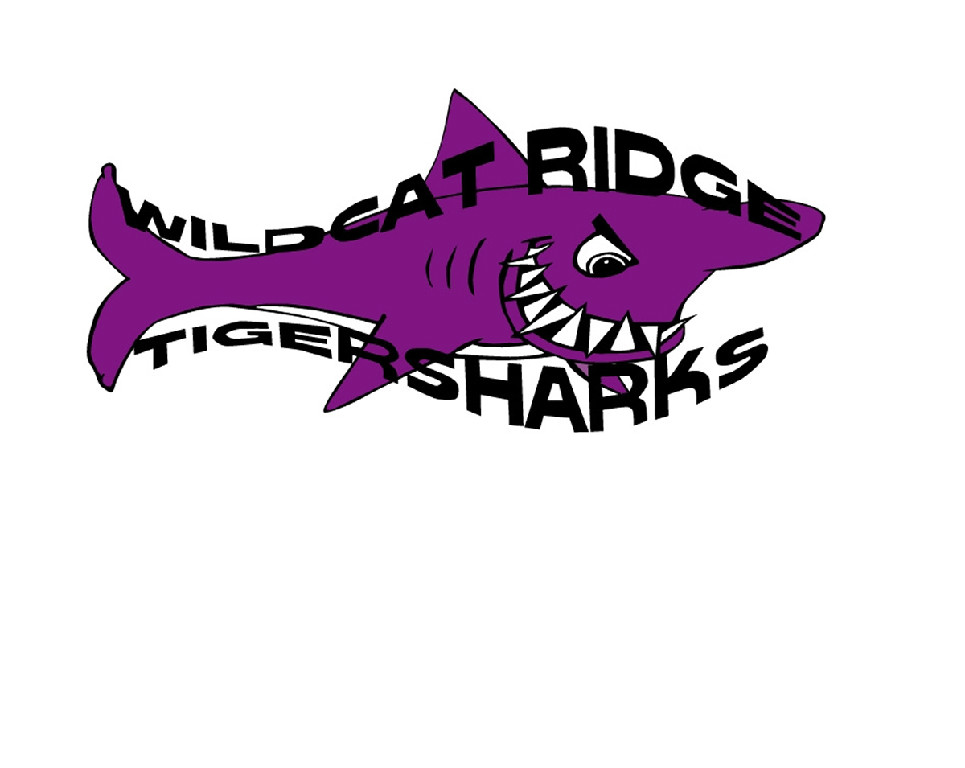 Please complete the following information and submit a copy with your donation.Name of Donor:Individual or businessContact Name:Representing businessAddress:AddressCity     StateZIP CodePhone:                  FAX:EmailDetailed Description of Donation:Detailed Description of Donation:Restrictions:Estimated Fair Market value $:Delivery: I will deliver  (please email questions via the “Contact Us” button at www.gotigersharks.org)Please contact me to arrange pick upCertificate:I will provide gift certificate Please create a gift certificateMiscellaneous: